LO: To analyse and interpret dataLook at the data below then answer the questionsRainfall in Brazil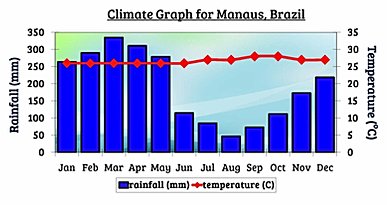 Rainfall in Cardiff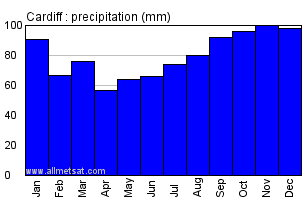 QuestionsWhich month was the wettest in Brazil?Which month was the wettest in Cardiff?What is the difference of the wettest months between Brazil and Cardiff?Which month had the least amount of rain in Brazil?Which month had the least amount of rain in Cardiff?What is the difference between the months that had the least amount of rain in Brazil and Cardiff?What is the difference between the rainfall for Brazil and Cardiff in January?